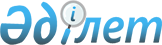 Об утверждении Правил содержания и выгула кошек в городе АлматыРешение ХIХ сессии маслихата города Алматы V созыва от 28 августа 2013 года N 157. Зарегистрировано в Департаменте юстиции города Алматы 4 октября 2013 года за N 1003      Сноска. Заголовок – в редакции решения маслихата города Алматы от 18.05.2016 № 17 (вводится в действие по истечении десяти календарных дней после дня его первого официального опубликования).

      В соответствии с пунктом 2-2 статьи 6 Закона Республики Казахстан "О местном государственном управлении и самоуправлении в Республике Казахстан" от 23 января 2001 года, маслихат города Алматы V-го созыва РЕШИЛ:

      1. Утвердить прилагаемые Правила содержания кошек в городе Алматы.

      2. Контроль за исполнением настоящего решения возложить на председателя постоянной комиссии по вопросам градостроительства, благоустройства и коммунальной собственности маслихата города Алматы Б. Шин и заместителя акима города Алматы Е. Шорманова.

      3. Маслихату города Алматы (Т. Мукашев) произвести государственную регистрацию нормативного правового акта в Департаменте юстиции города Алматы.

      4. Настоящее решение вступает в силу со дня государственной регистрации в органах юстиции и вводится в действие по истечении десяти календарных дней после дня его первого официального опубликования.

 Правила содержания кошек в городе Алматы
1. Общие положения      1. Настоящие Правила содержания кошек (далее - Правила) определяют порядок содержания кошек на территории города Алматы.

      2. Правила распространяются на всех физических и юридических лиц независимо от форм собственности (далее - владельцы), содержащих кошек.

      3. Правила разработаны в соответствии с Кодексом Республики Казахстан от 5 июля 2014 года "Об административных правонарушениях", Законом Республики Казахстан от 23 января 2001 года "О местном государственном управлении и самоуправлении в Республике Казахстан" и Законом Республики Казахстан от 10 июля 2002 года "О ветеринарии".

      Сноска. Пункт 3 - в редакции решения маслихата города Алматы от 18.05.2016 № 17 (вводится в действие по истечении десяти календарных дней после дня его первого официального опубликования).

 2. Условия содержания кошек      Сноска. Глава 2 дополнена пунктом 4-1 в соответствии с решением маслихата города Алматы от 18.05.2016 № 17 (вводится в действие по истечении десяти календарных дней после дня его первого официального опубликования).

      4. Владельцам кошек необходимо соблюдать ветеринарно-санитарные правила и нормы.

      4-1. При содержании кошек владельцы соблюдают следующие требования:

      1) извещают подразделения местных исполнительных органов, осуществляющих деятельность в области ветеринарии, государственные ветеринарные организации, созданные местными исполнительными органами,

      органы государственного ветеринарно-санитарного контроля и надзора:

      о вновь приобретенном (приобретенных) животном (животных), полученном приплоде и его реализации;

      в случаях падежа, одновременного заболевания нескольких животных или об их необычном поведении и до прибытия специалистов в области ветеринарии, государственных ветеринарно-санитарных инспекторов принимают меры к изолированному содержанию животных при подозрении в заболевании;

      2) обеспечивают своевременную идентификацию домашних животных;

      3) обеспечивают животное кормом и водой в количестве, необходимом для нормального жизнеобеспечения животного, с учетом его биологических особенностей, не оставляют его без присмотра, гуманно обращаются с животным;

      4) обеспечивают своевременную вакцинацию и диагностику своих домашних животных для обеспечения ветеринарно-санитарной безопасности, а также против кожно-паразитарных заболеваний и гельминтов;

      5) беспрепятственно предоставляют государственным ветеринарным врачам по их обоснованному требованию, животное для осуществления клинического осмотра, диагностических исследований и проведения лечебно-профилактических обработок, прививок, вакцинации.

      5. При содержании кошек в жилых помещениях и многоквартирных жилых домах владельцами принимаются меры по обеспечению тишины.

      6. Не допускается содержание кошек в местах скопления людей, на предприятиях общественного питания, в дошкольных и образовательных учреждениях.

      7. При невозможности дальнейшего содержания кошки передаются другому владельцу либо в предприятие, проводящее отлов.

      8. Труп павшей кошки сдается в предприятие, проводящее отлов.

      9. Отлов и уничтожение бродячих кошек организуется и производится в соответствии с действующим законодательством Республики Казахстан.

 3. Порядок содержания кошек      10. Владельцы кошек:

      1) обеспечивают надлежащее содержание кошек в соответствии с требованиями настоящих Правил;

      2) соблюдают ветеринарно-санитарные правила и нормы;

      3) сообщают в ветеринарное и соответствующее учреждение здравоохранения обо всех случаях, ослюнения, оцарапывания людей кошками, которые следует рассматривать как подозрение на заболевание;

      4) при подозрении на заболевание, кошек изолируют до прибытия специалистов ветеринарной службы или доставляют животное в ветеринарную клинику.

 4. Права владельцев кошек      11. Зарегистрированные кошки являются собственностью владельца и, как всякая собственность, охраняются законом.

 5. Заключительные положения      12. За нарушение настоящих Правил, владельцы кошек несут ответственность в соответствии с законодательством Республики Казахстан.


					© 2012. РГП на ПХВ «Институт законодательства и правовой информации Республики Казахстан» Министерства юстиции Республики Казахстан
				
      Председатель

      XIX-й сессии маслихата

      города Алматы V-го созыва

      секретарь маслихата

Т. Мукашев
Утверждены
решением XIX-ой сессии
маслихата города Алматы
V-го созыва от 28 августа 2013 года
№ 157